Открытый урок по теме: «Учись рассказывать о своем друге (о своей подруге)»Цель урока:1)Научить составлять связный рассказ о своем друге (о своей подруге);2)Развивать творчество, память учащихся;3)Воспитывать дружелюбие.Оборудование: таблица для чтения, план для составления рассказа, картина из мультфильма «Маша и медведь», рисунок к физминутке, план звуко-буквенного разбора, кубики Зайцева.Тип урока:ОНЗ (урок открытия новых знаний)Учебник: Г.С.Базыр .Русский язык.Учебник для второго класса тувинских школ.Кызыл: Тувинское книжное издательство-2005Ход урокаI.Оргмомент-Здравствуйте, ребята! Сегодня у нас открытый урок. Начнем со стихотворения.Ты готов начать урок?Всё ль на месте, Всё в порядке,Ручка, книжка и тетрадка?Все ли правильно сидят?Каждый хочет получатьТолько лишь оценку «5»!II.Сообщение темы урока-Сегодня мы начинаем изучать большую тему «Я и мой друг». Тема нашего урока «Учись рассказывать о своем друге».Это первый по данной теме. Поэтому сначала научимся составлять рассказ о своем друге(подруге).III.Работа над новым материалом1.Мотивация учебной деятельности-Вы хотите научиться рассказывать о своем друге? Почему? (У меня есть друг, и я хочу рассказать о нем. Он хороший, поэтому я хочу составить рассказ о нем.)2.Актуализация знаний и пробное учебное действие.-А вы можете рассказать о нем? Хорошо ли вы расскажете? Кто расскажет?3.Выявление места и причины затруднения.-Получился неполный рассказ. Почему, вы затрудняетесь? (Я не умею говорить по –русски.Я не знаю, что о нем рассказывать?Я не делал такого задания раньше.В каком порядке рассказывать, чтобы был полный рассказ?)4.Построение проекта выхода из ситуации.-Значит, мы должны составить подробный, последовательный  рассказ.Что мы должны для этого сделать? Составить рассказ по образцу.Чтение монолога Чингиса.- Откроем наши учебники (стр.100).Прочитаем речь Чингиса, героя нашего учебника. Какой же он составил рассказ о друге?а) Работа над произношением-Но прежде научимся читать  некоторые слова.На доске:В слове здравствуйте есть непроизносимая согласная в. Она пишется, но не читается.Прочитаем сначала как пишется, потом как читается.Слово сегодня пишем сегодня, а читаем се[в]одня. Прочитаем.Чтение монологаЗдравствуйте, ребята! Сегодня я расскажу вам о своем друге.Его зовут Сережа.Его фамилия Кыныраа.Он тоже учится во втором классе.Мы вместе ходим в школу и играем.-А теперь прочитайте про себя. Хорошо. -Сейчас кто из вас прочитает весь рассказ вслух. Нужно  читать как диктор.-Кто такой диктор? Работник радио или телевидения, который читает текст перед микрофоном.Молодец!-Кто еще прочитает? Умница!-Чобы составить рассказ, что  мы должны сделать сначала.1.Назвать имя и фамилию. 2.Назвать класс, в котором учится.3.Сколько ему лет?4.Что вы вместе делаете?5)Реализация построенного проекта .6)Первичное закрепление во внешней речи.Составление рассказа по схеме.-А теперь сами научимся составлять рассказ о своем друге. Чтобы научились составлять более полный рассказ, я составила план.Сначала составим устно, потом письменно. Не обязательно мальчику составлять рассказ о своем друге, а девочка – о своей подруге. Мальчик может составить о подруге, а  девочка –о друге. Не только из своего класса, но и другого класса, села, города.На доске:У меня есть друг  (подруга)… . Его (Ёе) фамилия … . Он (Она) учится во(в)  … классе.  Ему  (Ей)… лет. Мы вместе …, …, …. Я дружу с ним (ней), потому что он (она) …, …, …. .Для справок:во втором,               семь                     в третьем,                восемьв четвертом.            девять-Кто хочет составить о своем друге? (2)Физминутка с движениямиДавайте, люди,Дружить друг с другом,Как птицы – с небом, Как травы с лугом,Как ветер- с морем,Поля –с дождями.Как дружит солнцеСо всеми нами! И.Мазнин 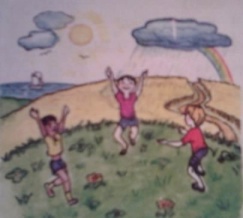 Воспитательный момент-Как вы думаете, почему надо иметь друга. Почему надо дружить? (с другом веселей, друзья помогают друг другу).7)Самостоятельная работа с самопроверкой по эталону.(работа в тетради)-А теперь составим  рассказ письменно. Но сначала научимся правильно писать некоторые слова.-Как вы напишете имена и фамилии друзей?-Если вашему другу семь, восемь, девять лет на конце пишется мягкий знак.Сядем правильно.Спина касается спинки стула, ноги вместе, проверим уровень глаз, тетрадь лежит наклонно, ручку держим тремя пальцами.Начинаем работать. Кто прочитает свой рассказ?Физминутка для глаз.-Вытянуть руку перед собой.Смотрим на кончик указательного пальца, а теперь вдаль.Рисуем глазами лежачую цифру восемь.8)Включение в систему знаний и закрепление.(составление рассказа о героях мультфильма «Маша и медведь»)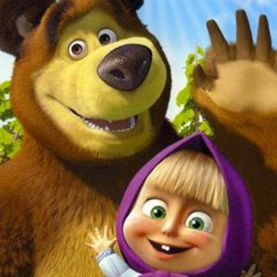 -К нам на урок пришли гости. Кто это? Это герои м/a «Маша и Медведь».Можно ли их назвать друзьями? Почему?-А теперь научимся составлять рассказ от имени Маши о Медведе.-Как вы думаете, как она составит? У меня есть друг  Медведь . Ему  пятьдесят шесть лет. Мы вместе играем, катаемся на конках, собираем грибы. Я дружу с ним, потому что он добрый, веселый, хороший .-Нет имени, поэтому назовем Медведь.Но будем писать с большой буквы, так как в сказках если нет имени, названия животных пишутся с большой буквы. Он на пенсии. На пенсию мужчины выходят в 55 лет, а ему значит 56 лет.-А теперь составим рассказ о Маше.У меня есть подруга Маша .  Она учится во втором классе.  Ей семь лет. Мы вместе …, …, …. Я дружу с ней, потому что она веселая, заботливая, умная .9.Рефлексия учебной деятельности.-Как вы думаете, вы научились составлять рассказ о своем друге? Почему вы научились?-Мы научились составлять рассказ не только о своем друге, но и о сказочных героях.Молодцы!10) Звуко -буквенный разбор слова друг-А сейчас сделаем звуко-буквенный разбор слова друг по плану.На доске:План звуко-буквенного рабора слов:1.Определить количество слогов в слове, поставить ударение.2.Гласный     ударный                     безударный3.Согласные звонкий      парный         твердый                     глухой         непарный     мягкий4.Определить количество букв, звуков.На полке: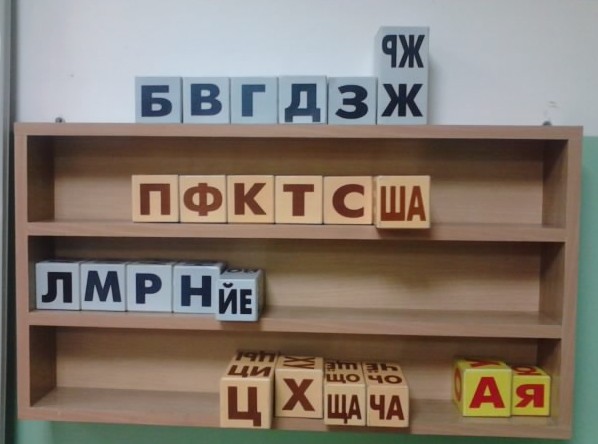 Делать разбор по кубикам. Поэтому повторим.-Чем отличаются звуки от букв? (Звуки произносим, слышим.Буквы видим и пишем.(схема) )-[а]что это? Почему?-А что это?Почему?-Какими бывают звуки? Гласными и согласными.-Чем они отличаются?Когда мы произносим гласные, воздух свободно идет через рот.-Когда мы произносим согласные, воздух несвободно идет через рот. -А еще какими бывают звуки? (звонкие, глухие).-Покачаем кубик: какой это звук? (звонкий-железки).А этот звук? (глухой-деревяшки).-А еще чем отличаются? (по цвету)-А еще? Твердые, мягкие.-Какие буквы обозначают твердость, мягкость? Показать на кубике.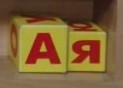 -Чем отличаются кубики? по размеру.-Хитрый прием: а-я, о-ё. ы-и, э-е,у-ю.-Буквы на большом золотом кубике обозначают твердость, а на маленьком –мягкость.-Начинаем наш разбор.Запишем слово.-Как пишется? А читаем? Проверим.Нет (кого?)друга.-Определим количество слогов.-Сколько слогов? 1 -Почему? Один гласный звук [у]-Запишем 1 слог. На конце буква г. Нет (чего?)слога.-Поставить ударение. Но в нашем слове  1 слог, не ставим, но знаем , что здесь ударение.-Запишем буквы по порядку.-Назовите 1 звук.[д]-Какой: гласный или согласный? (согласный)-Почему?Воздух несвободно идет через рот.-Звонкий или глухой? Возьмите кубик, проверьте. Значит-звонкий.-Дома вы будете сами разбирать, у вас нет кубиков. Как вы определите?-Закройте уши ладонями и слушайте себя. Когда произносим звонкий согласный звук, слышится гул (дааш) Когда произносим глухой согласный звук, в голове гула нет.Есть еще другой способ: приложите ладонь к горлу, если дрожит-звонкий, если не дрожит-глухой.-Парный или непарный? Парный. Назовите пару. [т]-Твердый или мягкий? Твердый. Почему? нет буквы.-Следующий звук. [р]-Какой: гласный или согласный? (согласный)Почему? Воздух несвободно идет через рот.-Звонкий или глухой? Возьмите кубик, проверьте. Значит-звонкий.- Как еще определить?-Закройте уши ладонями и слушайте себя. Слышится гул?Значит звонкийЕсть еще другой способ: приложите ладонь к горлу. Дрожит? Значит звонкий.-Парный или непарный? непарный.-Твердый или мягкий? Твердый. Почему? после него стоит буква у.-Следующий звук? [у]-Какой: гласный или согласный? (гласный)-Почему? Воздух свободно идет через рот.-Ударный или безударный? Ударный-Следующий звук. [к]-Какой: гласный или согласный? (согласный)-Почему? Воздух несвободно идет через рот.-Звонкий или глухой? Возьмите кубик, проверьте.Значит-глухой.- Как еще определить?-Закройте уши ладонями и слушайте себя. Слышится гул?нет, значит глухойДругой способ: приложите ладонь к горлу. Дрожит? Не дрожит, значит глухой.-Проводим черту.-Сколько букв? 4 буквы.-Сколько звуков? 4 звука.По таблице-шпаргалке:1 слог              буква         звук2-4 слога        буквы        звука5-10 слогов    букв           звуковIII.Итог-Чему мы научились на этом уроке? (оценки за письменную работу)IV. Домашнее задание (стр.100 упражнение1)